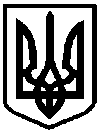 УКРАЇНАФОНТАНСЬКА СІЛЬСЬКА РАДАОДЕСЬКОГО РАЙОНУ ОДЕСЬКОЇ ОБЛАСТІРІШЕННЯП’ятдесят другої сесії Фонтанської сільської ради  VIII скликання№  2081 -VIII                                                             від 15  квітня 2024 рокуПро затвердження звіту про виконання «Програми сприяння оборонній та мобілізаційній підготовці Фонтанської територіальної громади Одеського району області на 2023-2025 роки» за 2023 рікВідповідно до пункту 8 Порядку розроблення, фінансування, моніторингу, реалізації цільових програм Фонтанської сільської ради Одеського району Одеської області та звітності про їх виконання, затвердженого рішенням сесії від 11.11.2022 року №966-VIII , у зв’язку із закінченням строку виконання «Програми сприяння оборонній та мобілізаційній підготовці Фонтанської сільської територіальної громади Одеського району Одеської області на 2023-2025 роки» за 2023 рік , затвердженої рішенням Фонтанської сільської ради від 28.12.2022 року 1078-VIII, внесені зміни до рішення від 21.03.2023 № 1171, від 01.06.2023 № 1563,від 11.08.2023 № 1577, від 15.08.2023 року № 1610,від 27.10.2023 №1700, від 28.11.2023 №1754-VIII, керуючись пунктом а підпунктом 1 статті 27 Закону України «Про місцеве самоврядування в Україні», Фонтанська сільська рада Одеського району Одеської області,- ВИРІШИЛА:Затвердити Звіт про виконання Програми сприяння оборонній та мобілізаційній підготовці Фонтанської сільської територіальної громади Одеського району Одеської області на 2023-2025 роки» за 2023 рік , затвердженої рішенням Фонтанської сільської ради від 28.12.2022 року 1078-VIII, внесені зміни до рішення від 21.03.2023 № 1171, від 01.06.2023 № 1563,від 11.08.2023 № 1577, від 15.08.2023 року № 1610,від 27.10.2023 №1700, від 28.11.2023 №1754-VIII, додається додаток №1 до рішення.2. Контроль за виконанням цього рішення покласти на постійну комісію з питань фінансів, бюджету , планування соціально- економічного розвитку , інвестицій та міжнародного співробітництва Сільський голова						Наталія КРУПИЦЯДодаток №1 до рішення сесії Фонтанської сільської ради VIII   скликання                                                                                                                                                                                                           №   2081-VIII            від   15.04.2024ЗВІТпро результати виконання_____ «Програми сприяння оборонній та мобілізаційній підготовці Фонтанської сільської територіальної громади Одеського району Одеської області на 2023-2025 роки» за 2023 рік___________________________назва  цільової програми у звітному періоді
Дата і номер рішення сільської ради, яким затверджено Програму _затвердженої рішенням Фонтанської_____ сільської ради від 28.12.2022 року 1078-VIII, внесені зміни до рішення від 21.03.2023 № 1171, від 01.06.2023 № 1563,від 11.08.2023 № 1577, від 15.08.2023 року № 1610,від 27.10.2023 №1700, від 28.11.2023 №1754-VIII__________________Відповідальний виконавець Програми    ___ Фонтанська сільська рада Одеської області Одеського району__Термін реалізації Програми  ___2023-2025 роки_____________________________________________________Виконання заходів ПрограмиВиконання результативних показників Програми (заповнюється при підготовці річного та заключного звіту про виконання програми)Оцінка ефективності виконання програми та пропозиції щодо подальшої реалізації програми (здійснюється при підготовці річного та заключного звіту).Метою Програми є  забезпечення належних умов для якісного виконання завдань та підтримки високого рівня боєготовності військових частин Збройних сил України, підрозділів територіальної оборони та добровольчих формувань територіальної громади, підвищення рівня мобілізаційної підготовки та готовності до проведення мобілізації, удосконалення військово-патріотичного виховання, підготовки молоді до військової служби у Збройних Силах України, вдосконалення системи військового обліку, підняття престижу військової служби, забезпечення належних умов для якісного виконання завдань та підтримки високого рівня боєготовності військових частин Збройних сил України, підрозділів територіальної оборони та добровольчих формувань територіальної громади.Програма спрямована на забезпечення високої організації при проведенні оборонної та мобілізаційної підготовці, в тому числі проведення військово – лікарської експертизи - необхідність медичного огляду громадян призовного та допризовного віку, військовозобов’язаних та резервістів, які проживають та зареєстровані на території Фонтанської сільської територіальної громади  для визначення ступеня їх придатності за станом здоров’я до військової служби  та  у здійсненні додаткового фінансування військових частин  Збройних сил України, територіальної оборони, добровольчих формувань, добровільних формувань цивільного захисту та інших установ(організацій), які задіяні в заходах запроваджених в умовах воєнного стану з місцевого бюджету Фонтанської  сільської територіальної громади Одеського району Одеської області для виконання покладених на неї завдань з обороноздатності, захисту суверенітету та територіальної цілісності держави	Програма є дієвим та доцільним механізмом для забезпечення вирішення проблеми , та дозволяє місцевим органам самоврядування долучатись до фінансової підтримки військових частин які боронять державу від ворога та є доцільною для продовження у наступних періодах до закінчення воєнного стану.Начальник управління фінансів									Алла ДІХТЯР№ п\пПріоритетні завданняЗміст заходівТермін виконанняВиконавціРічний обсяг фінансування (тис. грн.)Річний обсяг фінансування (тис. грн.)Фактично профінансовано у 2023 році (тис. грн)Управлінням фінансівФактично профінансовано у 2023 році (тис. грн)Управлінням фінансівНаявний звіт від одержувача трансфертуНаявний звіт від одержувача трансфертуВідсоток виконання заходу,%Відсоток виконання заходу,%Інформація про виконання або причини невиконанняІнформація про виконання або причини невиконанняВійськова частина А4689Військова частина А4689Військова частина А4689Військова частина А4689Військова частина А4689Військова частина А4689Військова частина А4689Військова частина А4689Військова частина А4689Військова частина А4689Військова частина А4689Військова частина А4689Військова частина А4689Військова частина А4689Військова частина А4689Військова частина А4689На національну безпеку і оборону та на здійснення заходів правового режиму воєнного станусубвенція з місцевого бюджету державному бюджету для в/ч А4689 2023А46893950395039503950ніні100100придбання БпАК "WINDHOWER"придбання БпАК "WINDHOWER"Військова частина А0515Військова частина А0515Військова частина А0515Військова частина А0515Військова частина А0515Військова частина А0515Військова частина А0515Військова частина А0515Військова частина А0515Військова частина А0515Військова частина А0515Військова частина А0515Військова частина А0515Військова частина А0515Військова частина А0515Військова частина А0515На національну безпеку і оборону та на здійснення заходів правового режиму воєнного стануСубвенція з місцевого бюджету державному бюджету  в/ч А05152023А05151500150015001500тактак100100придбання безпілотниківпридбання безпілотниківВійськова частина А-4576Військова частина А-4576Військова частина А-4576Військова частина А-4576Військова частина А-4576Військова частина А-4576Військова частина А-4576Військова частина А-4576Військова частина А-4576Військова частина А-4576Військова частина А-4576Військова частина А-4576Військова частина А-4576Військова частина А-4576Військова частина А-4576Військова частина А-4576На національну безпеку і оборону та на здійснення заходів правового режиму воєнного стануСубвенція з місцевого бюджету державному бюджету 41 Бригада в/ч А4576 2023А4576500500500500тактак100100придбання автомобільного транспорту, засобів ураження та спеціального обладнання , необхідного для виконання бойових завдань)придбання автомобільного транспорту, засобів ураження та спеціального обладнання , необхідного для виконання бойових завдань)Військова частина А4730Військова частина А4730Військова частина А4730Військова частина А4730Військова частина А4730Військова частина А4730Військова частина А4730Військова частина А4730Військова частина А4730Військова частина А4730Військова частина А4730Військова частина А4730Військова частина А4730Військова частина А4730Військова частина А4730Військова частина А4730На національну безпеку і оборону та на здійснення заходів правового режиму воєнного станусубвенція з місцевого бюджету державному бюджету для  в\ч 4730 2023А4730700700700700ніні100100для покращення матеріально-технічного станудля покращення матеріально-технічного стануОдеська обласна військова адміністраціяОдеська обласна військова адміністраціяОдеська обласна військова адміністраціяОдеська обласна військова адміністраціяОдеська обласна військова адміністраціяОдеська обласна військова адміністраціяОдеська обласна військова адміністраціяОдеська обласна військова адміністраціяОдеська обласна військова адміністраціяОдеська обласна військова адміністраціяОдеська обласна військова адміністраціяОдеська обласна військова адміністраціяОдеська обласна військова адміністраціяОдеська обласна військова адміністраціяОдеська обласна військова адміністраціяОдеська обласна військова адміністраціяНа національну безпеку і оборону та на здійснення заходів правового режиму воєнного станусубвенція обласному бюджету для  ТРО2023Обласна адміністрація7000700070007000ніні100100забезпечення матеріально-технічної бази, військовим обладнанням та технікою для ЗСУзабезпечення матеріально-технічної бази, військовим обладнанням та технікою для ЗСУФонтанська сільська радаФонтанська сільська радаФонтанська сільська радаФонтанська сільська радаФонтанська сільська радаФонтанська сільська радаФонтанська сільська радаФонтанська сільська радаФонтанська сільська радаФонтанська сільська радаФонтанська сільська радаФонтанська сільська радаФонтанська сільська радаФонтанська сільська радаФонтанська сільська радаФонтанська сільська радаНа національну безпеку і оборону та на здійснення заходів правового режиму воєнного стануПридбання та передача для потреб Української добровольчої армії  трьох квадрокоптерів  DJI Mavic 3 Pro Fly More Combo with DJI RC Pro (CP.MA.00000662.01)  та пяти зарядних станцій EcoFlow DELTA 2 (1024 Вт·год)2023Українська добровольча армія640640200200тактак31,2531,25Придбання та передача для потреб Української добровольчої армії  п’яти зарядних станцій EcoFlow DELTA 2 (1024 Вт·год)Придбання та передача для потреб Української добровольчої армії  п’яти зарядних станцій EcoFlow DELTA 2 (1024 Вт·год)Проведення військово лікарської експертизи допризовників, військовозобов’язаних та резервістів які проживають та зареєстровані на території Фонтанської сільської радиОплата послуг з військово лікарської експертизи допризовників, військовозобов’язаних  них та резервістів які проживають та зареєстровані на території Фонтанської сільської ради2023Фонтанська сільська рада49.049.000тактак00Угода з КНП «Доброславська БЛІЛ» не укладаласьУгода з КНП «Доброславська БЛІЛ» не укладаласьВійськова частина А4638Військова частина А4638Військова частина А4638Військова частина А4638Військова частина А4638Військова частина А4638Військова частина А4638Військова частина А4638Військова частина А4638Військова частина А4638Військова частина А4638Військова частина А4638Військова частина А4638Військова частина А4638Військова частина А4638Військова частина А4638На національну безпеку і оборону та на здійснення заходів правового режиму воєнного станупередача субвенції для в/ч А4638 на закупівлю автомобільної техніки2023А46383000300030003000ніні00Трансферт перераховано 19.12.2023 року , кошти будуть використані у 2024 році, звіт буде надано додатковоТрансферт перераховано 19.12.2023 року , кошти будуть використані у 2024 році, звіт буде надано додатковоВійськова частина А2238Військова частина А2238Військова частина А2238Військова частина А2238Військова частина А2238Військова частина А2238Військова частина А2238Військова частина А2238Військова частина А2238Військова частина А2238Військова частина А2238Військова частина А2238Військова частина А2238Військова частина А2238Військова частина А2238Військова частина А2238На національну безпеку і оборону та на здійснення заходів правового режиму воєнного станусубвенція з місцевого бюджету державному бюджету для в/ч22382023А2238600600600600тактак100100кошти будуть використані у 2024 році, звіт буде надано додатковокошти будуть використані у 2024 році, звіт буде надано додатковоВійськова частина А0666Військова частина А0666Військова частина А0666Військова частина А0666Військова частина А0666Військова частина А0666Військова частина А0666Військова частина А0666Військова частина А0666Військова частина А0666Військова частина А0666Військова частина А0666Військова частина А0666Військова частина А0666Військова частина А0666Військова частина А0666На національну безпеку і оборону та на здійснення заходів правового режиму воєнного станусубвенція з місцевого бюджету державному бюджету для в/ч 06662023А0666700700700700ніні00кошти будуть використані у 2024 році, звіт буде надано додатково кошти будуть використані у 2024 році, звіт буде надано додатково Військова частина А7053Військова частина А7053Військова частина А7053Військова частина А7053Військова частина А7053Військова частина А7053Військова частина А7053Військова частина А7053Військова частина А7053Військова частина А7053Військова частина А7053Військова частина А7053Військова частина А7053Військова частина А7053Військова частина А7053Військова частина А7053На національну безпеку і оборону та на здійснення заходів правового режиму воєнного станусубвенція з місцевого бюджету державному бюджету для в/ч 70532023А70532000200020002000ніні100100Трансферт перераховано 27.12.2023 року , кошти будуть використані у 2024 році, звіт буде надано додатково (кошти повернуто до бюджету 15.03.2024 року для зміни цільового призначення)Трансферт перераховано 27.12.2023 року , кошти будуть використані у 2024 році, звіт буде надано додатково (кошти повернуто до бюджету 15.03.2024 року для зміни цільового призначення)Військова частина А5833Військова частина А5833Військова частина А5833Військова частина А5833Військова частина А5833Військова частина А5833Військова частина А5833Військова частина А5833Військова частина А5833Військова частина А5833Військова частина А5833Військова частина А5833Військова частина А5833Військова частина А5833Військова частина А5833Військова частина А5833На національну безпеку і оборону та на здійснення заходів правового режиму воєнного станусубвенція з місцевого бюджету державному бюджету для в/ч 58332023А58331000100000ніні00Звернення щодо погодження суми через Одеську обладміністрацію не надходилоЗвернення щодо погодження суми через Одеську обладміністрацію не надходилоВійськова частина А2138Військова частина А2138Військова частина А2138Військова частина А2138Військова частина А2138Військова частина А2138Військова частина А2138Військова частина А2138Військова частина А2138Військова частина А2138Військова частина А2138Військова частина А2138Військова частина А2138Військова частина А2138Військова частина А2138Військова частина А2138На національну безпеку і оборону та на здійснення заходів правового режиму воєнного станусубвенція з місцевого бюджету державному бюджету для в/ч 21382023А213850050000ніні00Звернення щодо погодження суми через Одеську обладміністрацію не надходилоЗвернення щодо погодження суми через Одеську обладміністрацію не надходилоВСЬОГОВСЬОГОВСЬОГОВСЬОГОВСЬОГОВСЬОГО22139,922139,92015020150**91,091,0№ з\пНайменування показникаПланові значення показника Фактичне виконання показникаПричини невиконанняЩо зроблено для виправленняСубвенція з місцевого бюджету  Фонтанської сільської територіальної громади Одеського району Одеської області державному бюджету на виконання соціально-економічного розвитку регіонів21450199501500 – керівництво вч не підтвердило потребу у необхідності фінансування 3000 – буде укладено додаткову угоду щодо продовження строків використання виділених субвенційОплата послуг з військово лікарської експертизи допризовників, військовозобов’язаних та резервістів які проживають та зареєстровані на території Фонтанської сільської ради49,90КНП «Доброславська БЛІЛ» не надано угоду та первинні документи для оплати наданих послугПридбання та передача для потреб ЗСУ обладнання довгострокового використання  640200Після проведення тендерної процедури переможець не вийшов на зв’язок22139,920150